第5单元过关检测卷一、填空。(每空1分，共16分)1．在没有括号的算式里，只有(　　　　)或只有(　　　　)，都要从左往右按顺序计算。2．在有括号的算式里，要先算(　　　　　　)，再算(　　　　　　)。3．计算28＋40÷8时先算(　　)法，再算(　　)法。4．85－45÷5＝(　　)，如果要改变运算顺序，添上括号后的算式是(　　　　　　　)。5．6个8是(　　)，再减去30的差是(　　)。6．在里填上“＞”“＜”或“＝”。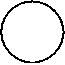 48÷6÷43			35＋27－3440			12÷2×328×(6÷6)8			18＋6×545				32÷(4×2)16二、选一选。(每题1分，共5分)1．下列算式中，先算乘法的是(　　)。A．64÷8×3			B．8×4－12			C．(3＋2)×92．下列算式中，小括号可以不需要的是(　　)。A．(35＋37)÷8		B．(7×4)＋12			C．(3＋2)×93．在没有括号的算式里，有乘法和加法的计算顺序是(　　)。A．先算乘法再算加法  　　　　　　B．从左往右算C．不管按什么顺序算结果不变4．36－9÷3和(36－9)÷3，(　　)。A．运算顺序不同，结果相同  　　　　　B．运算顺序相同，结果相同C．运算顺序不同，结果不同5．商场原来有48台电视机，卖出19台，又购进32台，现在商场有多少台电视机？正确列式是(　　)。A．48＋19－32		B．48－19＋32		C．48＋19＋32三、计算下面各题。(12分)6×(36－29)			(73－45)÷4			65－27÷96＋3×8				57－(38＋16)			48－15＋28四、下面的计算对吗？如果不对，把它改过来。(9分)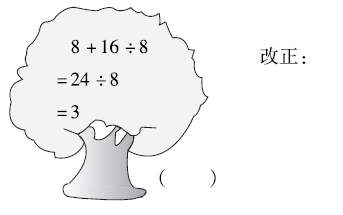 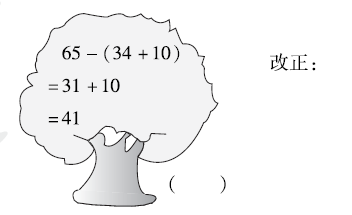 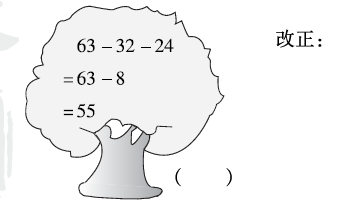 五、列综合算式。(每题9分，共18分)1．把下面每一组算式合并成一个综合算式。(1) 4×6＝24		(2) 34＋22＝56		(3) 18÷6＝3   24÷3＝8	      56÷7＝8			   34－3＝31  ______________  ______________  ______________2．根据下表列出相应的综合算式并计算。六、看图列综合算式，并计算。(每题5分，共10分)1. 　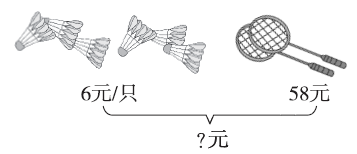 2. 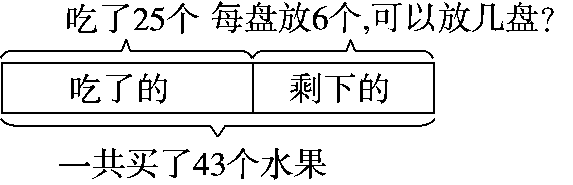 七、解决问题。(3题9分，5题6分，其余每题5分，共30分)1．六一儿童节到了，学校要摆100盆花布置会场。他们还要搬多少盆？(用两种方法解答)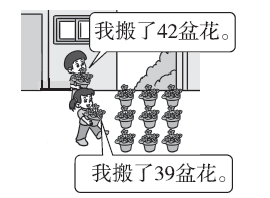 2．双“十一”期间，妈妈在网上给明明买了一套《淘气包马小跳》(8本)和一个48元的书包共花80元，每本《淘气包马小跳》多少钱？3．买玩具。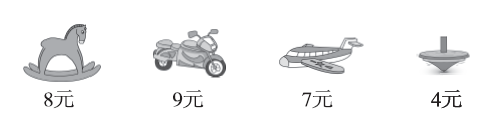 买6辆玩具摩托车和1架玩具飞机多少钱？文文带了50元钱，买了1个木马和1个陀螺，还剩多少钱？你还能提一个问题并解答吗？4．欢欢本来准备买7本，你认为她应该怎么买？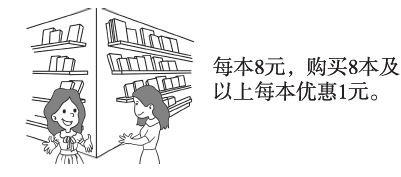 5．小马虎在计算“3＋×8”时弄错了运算顺序，先算加法后算乘法，得数是72。正确的结果是多少？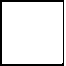 答案一、1．加减法　乘除法2．括号里面的　括号外面的3．除　加　4.76　(85－45)÷5　5．48　186．＜　＜　＞　＝　＞　＜二、1.B　2.B　3.A　4.C　5.B三、42　7　62　30　3　61四、×　改正：63－32－24＝31－24＝7五、1.(1) 4×6÷3＝8　(2) (34＋22)÷7＝8  (3) 34－18÷6＝312．(28＋45)－59＝14　　90－8×7＝34  43－(18＋24)＝1六、1.58＋6×6＝94(元)2．(43－25)÷6＝3(盘)七、1.方法1：100－39－42＝19(盆)方法2：100－(39＋42)＝19(盆)2．(80－48)÷8＝4(元)3．(1) 6×9＋7＝61(元)(2) 50－8－4＝38(元)(3) (答案不唯一)用50元钱买7架玩具飞机还剩多少钱？　50－7×7＝1(元)4．7×8＝56(元)　8－1＝7(元)56÷7＝8(本)　她应该买8本。5．72÷8＝9　9－3＝6　3＋6×8＝51被减数28＋459043减数598×718＋24